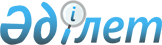 Қобда ауданы Бегалы ауылдық округінің Бесқұдық ауылының көшесін қайта атау туралыАқтөбе облысы Қобда ауданы Бегалы ауылдық округі әкімінің 2022 жылғы 10 қазандағы № 7 шешімі. Қазақстан Республикасының Әділет министрлігінде 2022 жылғы 16 қарашада № 30548 болып тіркелді
      Қазақстан Республикасының "Қазақстан Республикасының әкімшілік-аумақтық құрылысы туралы" Заңының 14-бабының 4) тармақшасына сәйкес, Бегалы ауылдық округінің Бесқұдық ауылы халқының пікірін ескере отырып және Ақтөбе облысы әкімдігі жанындағы облыстық ономастика комиссиясының 2021 жылғы 26 наурыздағы № 1 қорытындысы негізінде, ШЕШТІМ:
      1. Бегалы ауылдық округі Бесқұдық ауылының Ю. Гагарин көшесін Шерхан Мұртаза көшесіне қайта аталсын.
      2. "Ақтөбе облысы Қобда ауданы Бегалы ауылдық округі әкімінің аппараты" мемлекеттік мекемесіне заңнамада белгіленген тәртіппен:
      1) осы шешім Қазақстан Республикасының Әділет министрлігінде мемлекеттік тіркелуін;
      2) осы шешім оның ресми жарияланғанынан кейін Қобда ауданы әкімдігінің интернет-ресурсында орналастырылуын қамтамасыз етсін.
      3. Осы шешімнің орындалуын бақылауды өзіме қалдырамын.
      4. Осы шешім оның алғашқы ресми жарияланған күнінен кейін күнтізбелік он күн өткен соң қолданысқа енгізіледі.
					© 2012. Қазақстан Республикасы Әділет министрлігінің «Қазақстан Республикасының Заңнама және құқықтық ақпарат институты» ШЖҚ РМК
				
      Бегалы ауылдық округінің әкімі 

Ж. Тукушева
